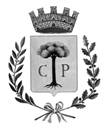 CITTA’ DI COPERTINOProvincia di LecceCOPIAProposta N.38COPIA DI DELIBERAZIONE DELLA GIUNTA COMUNALEOggetto:DECRETO LEGISLATIVO 18.4.2016 N. 50. ADOZIONE SCHEMI DEL PROGRAMMA TRIENNALE OO.PP. 2019/2021 E DELL'ELENCO DEI LAVORI PER L'ANNO 2019 E PROGRAMMA BIENNALE DI FORNITURE E SERVIZI 2019/2020LA GIUNTA COMUNALEVisto che sulla proposta di deliberazione relativa all’oggetto ai sensi dell’art. 49 del T.U. D.Lgs. n.267 del 18.08.2000 hanno espresso:-  Il responsabile del servizio interessato - MINERVA Fabio - parere Favorevole, per quanto concerne la Regolarita' tecnica; -  Il responsabile del servizio finanziario – PALAZZO Maria Rosaria – parere Favorevole, per quanto concerne la Regolarita' contabile;Vista la proposta di deliberazione che si allega alla presente per farne parte integrante e sostanziale (All. A);Ritenuto dover deliberare in merito;Visto il D.Lgs. n.267 del 18.08.2000;Visto il regolamento di contabilità;Visto il regolamento dei contratti;Visto l’esito della votazione, che, espressa per alzato di mano, ha dato esito favorevole all’unanimità;                                                            D E L I B E R A Di approvare integralmente la proposta di deliberazione che si allega alla presente, per farne parte integrante e sostanziale (All. A) ed in particolare il dispositivo ivi contenuto.Con successiva e separata votazione per alzata di mano, ad esito unanime;LA GIUNTA COMUNALE▪   Dichiara la presente deliberazione immediatamente eseguibile ai sensi dell’art. 134      – 4° comma – del D.Lgs. n.267 del 18.08.2000. (Allegato A)Assunto l’indirizzo del Sindaco VISTO che sulla proposta di deliberazione relativa all’oggetto ai sensi dell’art. 49 del T.U. D. Lgs. N. 267 del 18.08.2000 hanno espresso :Il responsabile del servizio proponente per quanto concerne  la regolarità tecnica, parere favorevole;Il responsabile del servizio economico  finanziario per quanto concerne la regolarità contabile, parere favorevole;PREMESSO:- che ai sensi dell’art. 21 del Decreto Legislativo 18.04.2016, n. 50 “Attuazione delle direttive 2014/23/UE, 2014/24/UE e 2014/25/UE sull'aggiudicazione dei contratti di concessione, sugli appalti pubblici e sulle procedure d'appalto degli enti erogatori nei settori dell'acqua, dell'energia, dei trasporti e dei servizi postali, nonché per il riordino della disciplina vigente in materia di contratti pubblici relativi a lavori, servizi e forniture” le amministrazioni aggiudicatrici adottano il programma biennale degli acquisti di beni e servizi e il programma triennale dei lavori pubblici, nonche􀆴 i relativi aggiornamenti annuali, nel rispetto dei documenti programmatori e in coerenza con il bilancio;- che lo stesso art. 21 del Decreto Legislativo n°50/2016, stabilisce che:il programma triennale dei lavori pubblici e i relativi aggiornamenti annuali contengono i lavori il cui valore stimato sia pari o superiore a 100.000 euro e indicano, i lavori da avviare nella prima annualità, per i quali deve essere riportata l'indicazione dei mezzi finanziari stanziati sullo stato di previsione o sul proprio bilancio, ovvero disponibili in base a contributi o risorse dello Stato, delle regioni a statuto ordinario o di altri enti pubblici. Per i lavori di importo pari o superiore a 1.000.000 euro, ai fini dell’inserimento nell’elenco annuale, le amministrazioni aggiudicatrici approvano preventivamente il progetto di fattibilità tecnica ed economica;il programma biennale di forniture e servizi e i relativi aggiornamenti annuali contengono gli acquisti di beni e di servizi di importo unitario stimato pari o superiore a 40.000 euro; nell’ambito del programma, le amministrazioni aggiudicatrici individuano i bisogni che possono essere soddisfatti con capitali privati;- che il comma 3° dell’articolo 216 del predetto decreto n.50/2016 stabilisce che fino alla data di entrata in vigore del decreto di cui all'articolo 21, comma 8, si applicano gli atti di programmazione già adottati ed efficaci, all'interno dei quali le amministrazioni aggiudicatrici individuano un ordine di priorità degli interventi, tenendo comunque conto dei lavori necessari alla realizzazione delle opere non completate e già avviate sulla base della programmazione triennale precedente, dei progetti esecutivi già approvati e dei lavori di manutenzione e recupero del patrimonio esistente, nonchè degli interventi suscettibili di essere realizzati attraverso contratti di concessione o di partenariato pubblico privato; le amministrazioni aggiudicatrici procedono con le medesime modalità per le nuove programmazioni che si rendano necessarie prima dell'adozione del decretoVISTO il Decreto del Ministro delle Infrastrutture e dei Trasporti 16 gennaio 2018, n. 14 pubblicato sulla Gazzetta Ufficiale della Repubblica Italiana n. 57 del 09.03.2018 recante “Regolamento recante procedure e schemi-tipo per la redazione e la pubblicazione del programma triennale dei lavori pubblici, del programma biennale per l’acquisizione di forniture e servizi e dei relativi elenchi annuali e aggiornamenti annuali”;DATO ATTO che, in applicazione delle norme sopra citate, occorre procedere all’adozione dello schema del Programma Triennale delle OO.PP. per il periodo 2019/2021, del relativo Elenco, riferito all’anno 2019, nonchè del Programma biennale di servizi e forniture, per il periodo 2019/2021, di competenza di questo Ente, prima dell’approvazione che dovrà avvenire contestualmente al Bilancio di previsione, costituendone allegato;DATO ATTO che, secondo l’ordinamento degli Uffici e dei Servizi del Comune, responsabile della programmazione è il Responsabile dell’Area Pianificazione Territoriale e Opere Pubbliche;VISTI gli schemi del Programma Triennale OO.PP. 2019/2021, dell’Elenco dei lavori dell’anno 2019, nonche􀆴 del programma biennale dei servizi e forniture 2019/2021, redatti dal Dirigente Area Pianificazione del Terrotirio e Opere Pubbliche, cui è affidata la predisposizione dei predetti programmi;DATO ATTO che detti schemi, allegati quale parte integrante e sostanziale alla presente deliberazione, si compongono dei seguenti elaborati:PROGRAMMA TRIENNALE DEI LAVORI PUBBLICI 2019/2021 DELL'AMMINISTRAZIONEAllegato I - Scheda A: quadro delle risorse necessarie alla - realizzazione del programma;Allegato I - Scheda B: Elenco delle opere incompiute;Allegato I - Scheda C: Elenco degli immobili disponibili;Allegato I - Scheda D: Elenco degli interventi del programma;Allegato I - Scheda E: Interventi ricompresi nell'elenco annuale;Allegato I - Scheda F: Elenco degli interventi presenti nell'elenco annuale del precedente programma triennale e non riproposti e non avviati;Allegato I - Scheda G - Elenco degli interventi presenti nell'elenco annuale del precedente programma triennale e non riproposti e non avviati;prospetto riepilogativo 2019-2021PROGRAMMA BIENNALE DEGLI ACQUISTI DI FORNITURE E SERVIZI 2019/2020Allegato II - Scheda A: Quadro delle risorse necessarie alla realizzazione del programma;Allegato II - Scheda B: Elenco degli acquisti del programmaScheda 2 - Articolazione della copertura finanziaria;VISTO che lo stesso e􀆰 stato predisposto tenendo conto delle disposizioni legislative a riguardo e degli indirizzi programmatici di questa amministrazione, forniti tenendo conto anche delle opere in corso di realizzazione nel vigente programma triennale 2019/2021;DATO ATTO che, per gli interventi inseriti nell’elenco annuale 2019 sono stati predisposti ed approvati, da parte della Giunta Comunale, i relativi studi di fattibilità o i progetti di livello preliminare o definitivo;VISTO il D. Lgs. n. 267/2000 e successive modificazioni ed integrazioni;VISTA il D. Lgs. 18 aprile 2016 n. 50 e successive modificazioni;VISTO il D.M. del Ministero delle Infrastrutture e dei Trasporti 16 gennaio 2018, n. 14;VISTO l’art.13 e l’art. 271 del D.P.R. 5 ottobre 2010 n. 207;ACQUISITI i pareri ai sensi dell’art. 49, comma 1, del D. Lgs. n. 267/2000;SI PROPONE DI DELIBERARE QUANTO SEGUELa premessa è parte integrante del presente atto;DI ADOTTARE gli schemi del Programma Triennale dei Lavori Pubblici per il triennio 2019/2021, dell’Elenco Annuale dei lavori da realizzare nell’anno 2019, nonchè del Programma di forniture e servizi per il biennio 2019/2020, che si compone delle schede elencate in narrativa e allegate al presente atto per costituirne parte integrante e sostanziale;DI STABILIRE che i suddetti schemi saranno pubblicati, ai sensi del 16 gennaio 2018, n. 14, all’Albo Pretorio e sul sito internet istituzionale di questa Amministrazione e di pubblicare tali schemi, dopo la loro definitiva approvazione, sul profilo del committente, sul sito informatico del Ministero delle Infrastrutture e dei Trasporti e dell' Osservatorio, anche tramite i sistemi informatizzati delle regioni e delle provincie autonome, come disposto dall' art. 21, comma 7, del D.Lgs. n. 50/2016 e dall'articolo 6 del citato D.M. del 24.10.2014;DI STABILIRE inoltre che eventuali osservazioni e/o proposte di modifica al Piano Triennale siano inviate al Responsabile del Programma Triennale dei Lavori Pubblici nei tempi previsti dalla normativa vigente in materia;DI DEMANDARE ogni ulteriore incombenza al Responsabile del Settore Lavori Pubblici Arch. Barbara Miglietta, già nominata responsabile del Programma Triennale dei Lavori Pubblici 2019/2021 e del Programma Biennale forniture e servizi 2019/2020;DI DICHIARARE la presente deliberazione, previa separata ed unanime votazione, immediatamente esecutiva ai sensi dell’art. 134 comma 4 del D.Lgs. 267/2000.___________________________________________________________________________Il sottoscritto, visti gli atti d’ufficio:ATTESTA▪    Che la presente deliberazione:      □   E’ stata affissa all’Albo Pretorio del Comune il 01-04-2019 REG. N° 616 per            rimanervi per quindici giorni consecutivi (art. 124 c.1 e 2, D.Lgs. n.267 del 18.08.2000);      □   E’ stata trasmessa, in data  01-04-2019 ai Capigruppo consiliari (art. 125 D.Lgs. n.            267 del 18.08.2000);Dalla Residenza Comunale, lì 01-04-2019                                                                                                                 Il SEGRETARIO GENERALE                                                                                                            F.to (Dr.ssa LANDOLFO Zanelia)Il sottoscritto, visti gli atti d’ufficio:                                                                     ATTESTA	▪   Che la presente deliberazione:     □ E’ divenuta esecutiva il giorno 11-04-2019,Dalla Residenza Comunale, lì 01-04-2019Il  sottoscritto, visti gli atti d’ufficio:                                                                     ATTESTA	Che il presente atto di deliberazione:□ E’ copia conforme all’originale informatico, sottoscritto con firma digitaleDalla Residenza Comunale, lì 01-04-2019							     Il Funzionario Responsabile 							                       (Claudio Vaniglia)Numero 41Data 30-03-2019 OGGETTO: DECRETO LEGISLATIVO 18.4.2016 N. 50. ADOZIONE SCHEMI DEL PROGRAMMA TRIENNALE OO.PP. 2019/2021 E DELL'ELENCO DEI LAVORI PER L'ANNO 2019 E PROGRAMMA BIENNALE DI FORNITURE E SERVIZI 2019/2020Pareri art. 49 – D.Lgs. n.267/2000Verbale della sedutaPARERE:  Favorevole in ordine alla Regolarita' tecnicaData 11-03-2019Il Responsabile del Servizio F.to MINERVA Fabio________________________L’anno  duemiladiciannove, il giorno  trenta del mese di  marzo alle ore 10:30 nella sala delle adunanze del Comune, regolarmente convocata, si è riunita la Giunta Comunale, sotto la presidenza della Sig.ra SCHITO Sandrina  e con l’intervento degli Assessori: con la partecipazione del SEGRETARIO GENERALE LANDOLFO Zanelia.Il SINDACO, constatato il numero legale degli intervenuti, dichiara aperta la riunione e li invita a deliberare sull’oggetto sopraindicato.PARERE:  Favorevole in ordine alla Regolarita' contabileData 29-03-2019Il Responsabile del Servizio F.to PALAZZO Maria Rosaria________________________L’anno  duemiladiciannove, il giorno  trenta del mese di  marzo alle ore 10:30 nella sala delle adunanze del Comune, regolarmente convocata, si è riunita la Giunta Comunale, sotto la presidenza della Sig.ra SCHITO Sandrina  e con l’intervento degli Assessori: con la partecipazione del SEGRETARIO GENERALE LANDOLFO Zanelia.Il SINDACO, constatato il numero legale degli intervenuti, dichiara aperta la riunione e li invita a deliberare sull’oggetto sopraindicato.IL SINDACOIL SEGRETARIO GENERALEF.to Prof.ssa SCHITO SandrinaF.to Dr.ssa Zanelia LANDOLFOIl SEGRETARIO GENERALEF.to (Dr.ssa LANDOLFO Zanelia)